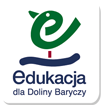 KARTA LEKCJI NAUCZANIA ZDALNEGOData lekcji : 26.03.2020 r.Temat lekcji: Dlaczego nie wolno wypalać traw?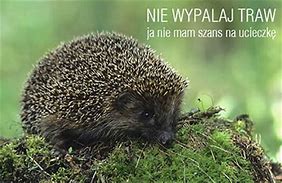 Cele lekcji : - potrafię odpowiedzieć i umiem napisać (3 - 4 zdania) na pytanie: Dlaczego nie wolno wypalać traw?Przebieg lekcji/aktywności ucznia: Edukacja przyrodnicza- Zapraszam na "Fakty".  2min 47 shttps://www.youtube.com/watch?v=yRB4Iwq2j9wCzytanie ze zrozumieniem.- Przeczytaj tekst "Wypalanie traw" - Podręcznik s. 42 i 43.Odpowiedz ustnie na pytania. Możesz odpowiedzieć również rodzicom.1. Jakie zniszczenia w przyrodzie powoduje wypalanie traw?2. Kto i w jaki sposób gasi te pożary?3. Powiedz, jak należy postępować w przypadku pożaru.4. Oceń postepowanie ludzi, którzy umyślnie podpalają jakiś teren.- Posłuchaj piosenki Pali się! 1min 35 shttps://www.youtube.com/watch?v=yv0YdFZHmgMEdukacja informatycznaZakończenie : Napisz programie Word (3 - 4 zdania) na pytanie: Dlaczego nie wolno wypalać traw?Pamiętaj, że zdania rozpoczynamy wielką literą, a na końcu stawiamy kropkę. Postaraj się, żeby każde zdanie miało najmniej 5 wyrazów. W zdaniach unikaj powtórzeń. Napisane zdania, prześlij na moje konto na LIBRUSIE do piątku 27 marca. Dziękuję :)Nauczyciel: Halina Ślusarek